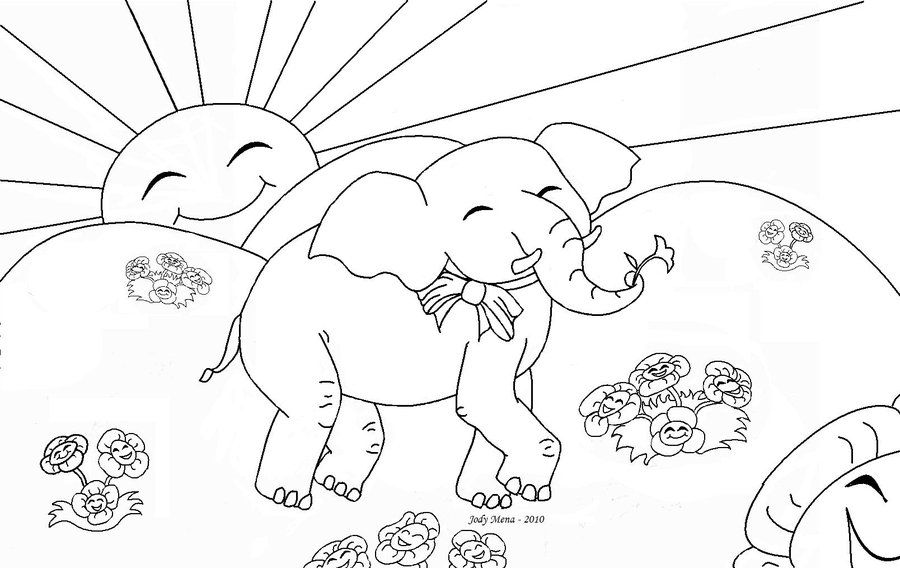 Die son is groot en rond.Die olifant is in die son.Die olifant het pret in die son.Die olifant is rond.Die olifant is groot.